Komposztálási útmutatóA komposztálás egy biokémiai folyamat, melynek során különböző mikroorganizmusok (baktériumok, gombák), illetve enzimek oxigén és hő segítségével lebontják a szerves anyagokat. Ez a jelenség megy végbe például a lehullott levelek lazább rétegeiben is, ahol még megfelelő az oxigénellátás. 
Ha szeretnénk meggyorsítani ezt a folyamatot a komposztálóba kerülő alapanyagokat aprítsuk össze. Ha egyenletes, jó minőségű komposztot szeretnénk, érdemes néhányszor megkevernünk a komposztban lévő anyagokat. Tavasztól őszig amikor a legmegfelelőbbek a körülmények akár 5-6 hónap alatt virágföld minőségű komposztunk keletkezhet.Milyen előnyökkel jár a komposztálás?- Kevesebb lesz a szemét és olcsóbb a kezelése- A talaj minőségét a komposzttal rendkívüli mértékben javíthatja.- A keletkezett komposztanyag fokozza a talaj aktivitását- Javul a talaj tápanyag-, víz-, hő- és levegőgazdálkodása.- A komposztokban található hormonhatású anyagok serkentik a növényi növekedést.- Nagyobb lesz a növények ellenálló képessége a kórokozókkal és a kártevőkkel szemben.- A talajszerkezet stabilitása nő, csökken a porosodás és az erózió veszélye.- Tápanyag visszapótlásra, trágyázásra szintén kiválóan alkalmas.- Lassú a tápanyag-feltáródás, kicsi a kimosódás veszélye.- Nem kell elégetni a feleslegessé vált ágakat, nyesedékeket, ezzel a levegőt sem szennyezi.- Kevésbé szennyezi környezetét, ésszerű, felelős, környezettudatos magatartást tanúsít!Mi kerülhet a komposztálóba és mi nem?Jó komposztálást!/Forrás: Szike Környezet és Egészségvédelmi Egyesület/Komposztálóba kerülhet 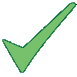 NEM kerülhet a komposztálóba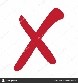 Zöldségek, szárak, levelek (pl. krumplihéj, kukoricacsutka, paprikacsuma stb.)Hőkezelt ételmaradékok, húsok, csontokGyümölcsök, héjak, magokZáptojás (fertőzést terjesztő legyek miatt)Nyers gabonák, lisztek (lejárt szavatosságú is)Húsevő állatok ürülékeOlajos magvak, csonthéjak (vasa, penészes is)Állati tetemekKávé (zacc szűrőpapírral együtt), tea (filteres tea címke és zsinór nélkül), fűszer- és gyógynövényekCigarettacsikkTojáshéj (összetörve)Festett, fehérített papírok (pl. újságpapír, italos karton, szalvéta stb.)Vágott virágok, szobanövényekFémek, üvegekFestetlen, natúr papír (pl.: tojástartó, hullámpapír, WC-papír-guriga)Műanyagok (pl. palackok, fóliák, zacskók)Haj, köröm, toll, szőrPelenkaNövényevő állatok ürüléke (alommal együtt pl. forgács)GyógyszerekLomb, levágott fűTextíliák (általában vegyi festékekkel kezeltek)Gally, sövénynyesedékVegyszerek, gombaölőszerek, gyom- és rovarirtókFaforgács, szalma, faapríték, fahamuegyéb veszélyes hulladékok (elemek, akkumulátorok, fénycsövek stb.)